Таблица для размещения на сайтах информацию№ФИО педагога/тех.персоналаНаименование организации, должностьФото3*4Нагрузка и расписание№ приказа и дата назначенияКакую категорию имеет, приказ № дата присвоения, наличие сертификатовСведения о перевдижении по образовательным учреждениям (приказ об увольнении №, дата, куда был трудоустроен)1Тлеукенова Сания МуратовнаКГУ «Основная средняя школа села Ажы», делопроизводитель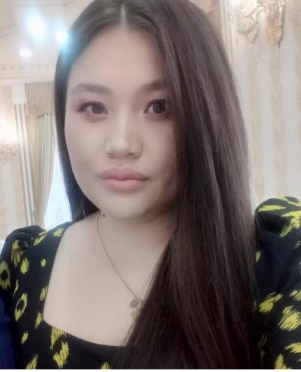 Нагрузка -0,5 №14 приказ, 17.05.20222Бозбаева Маржан АкатовнаКГУ «Основная средняя школа села Ажы», помощница воспитателя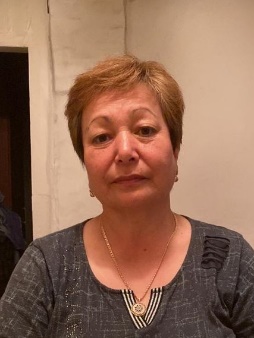 Нагрузка -0,75№46 приказ, 11.11.20213Коштиев Болатхан ТанышовичКГУ «Основная средняя школа села Ажы», сторож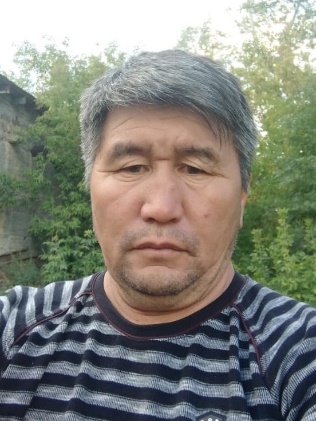 Нагрузка -1 №253 приказ, 03.10.20064Тусупбкова Гульжан БазарбаевнаКГУ «Основная средняя школа села Ажы», техперсонал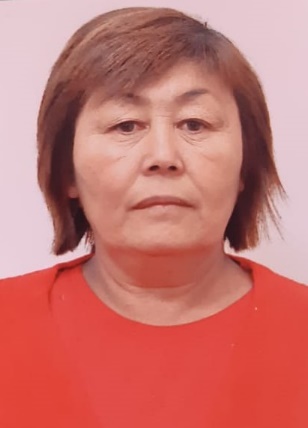 Нагрузка – 0,75№18 приказ, 15.04.20035Досмагулова Маржангуль НурлановнаКГУ «Основная средняя школа села Ажы», техперсонал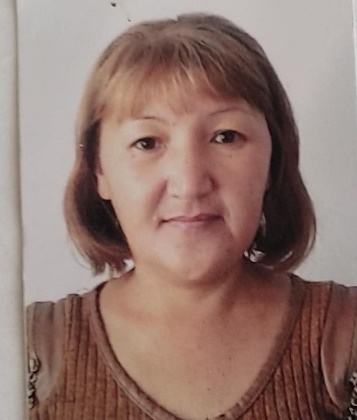 Нагрузка – 0,75№133 приказ, 02.09.20026Байдильдинов Нурлан ТокановичКГУ «Основная средняя школа села Ажы», сантехник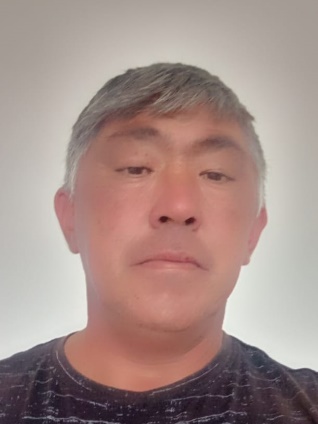 Нагрузка -1 №114 приказ, 10.03.20167Сыздыкова Гульнара МаратовнаКГУ «Основная средняя школа села Ажы», сторож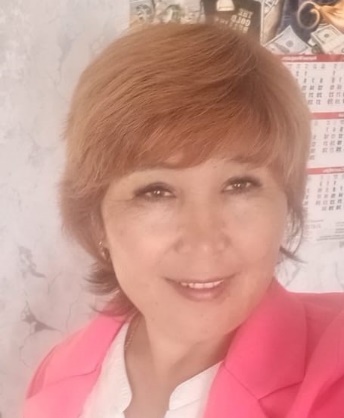 Нагрузка - 1№11 приказ, 08.01.20118Сапаров Даулет Муратович КГУ «Основная средняя школа села Ажы», Завхоз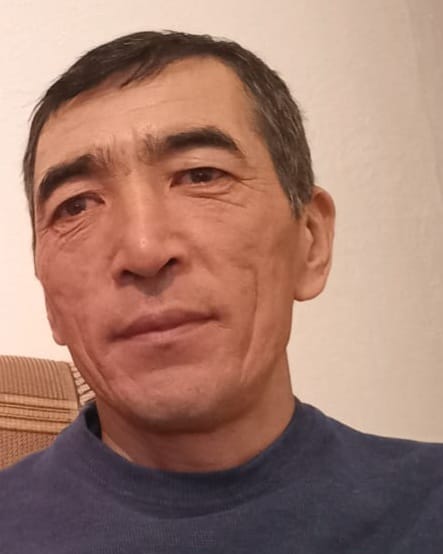 Нагрузка - 1№21 приказ 01.03.20079Ахметова Зеннат РахимбековнаКГУ «Основная средняя школа села Ажы», сторож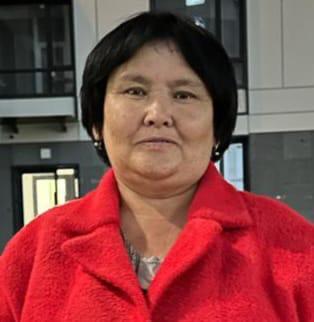 Нагрузка - 1№56 приказ, 17.01.2004